г. Вологда, ул. Первомайская, д.30. МОУ «Гимназия №2» г. Вологды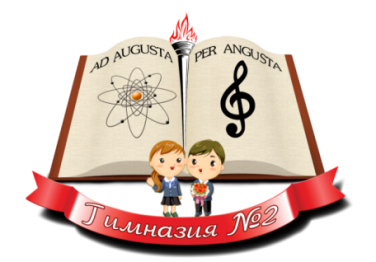 Программа регионального  семинара«Технологии разновозрастного сотрудничества как условие сопровождения адаптации обучающихся 5-классов к обучению на уровне основного общего образования»»Вологда,  27ноября  2018 годаОткрытые уроки, внеурочные занятияВРЕМЯМЕРОПРИЯТИЯ9.30 – 10:00Регистрация участников, завтрак10:00-11:00 (каб. 2)Вступительное слово. Степанова Наталия Юрьевна, к.п.н., директор МОУ «Гимназия№2», Кокарева Зоя Александровна, доцент кафедры педагогики и психологии АОУ ВО ДПО «ВИРО»«Использование результатов внешней оценки при планировании образовательной деятельности в 4 и 5 классах». Рождественская Ирина Викторовна, зам. директора по УВР МОУ «Гимназия №2»«Разновозрастное сотрудничество как эффективное средство повышения качества образования»Антонова Марина Геннадьевна, учитель начальных классов МОУ «Гимназия №2»«Проблемы психологической адаптации при обучении в 5 классе».Афанасьева Наталья Владимировна, директор региональной службы психолого-педагогического сопровождения АОУ ВО ДПО «ВИРО»Предмет/курс ВУДКлассФорма урока/занятияТемаУчительКабинетРусский язык11:20-12:004-5урокТипы орфограмм и способы их проверкиЛадилова Т.В., учитель русского языка Мелехина Ю.А., учитель начальных классов2Математика11:20-12:004-5УрокПроектная задача «Экскурсия по Вологодской области»Сотникова М.Ю., учитель математики,Пестерева Т.А., учитель начальных классов3Баскетбол12:15-12.552, 3, 9внеурочное занятие Тренировка по курсу «Баскетбол»Сивушкова Е.Л.спортзалОсновы экологического мышления12:15-12.553, 5Презентация внеурочного занятияЭкологический квест «Спасем планету!»Рыбакова О.В., учитель географии213:00-13:30Рефлексивный круглый стол по итогам семинараРефлексивный круглый стол по итогам семинараРефлексивный круглый стол по итогам семинараРефлексивный круглый стол по итогам семинара3613:30-14:00ОБЕДОБЕДОБЕДОБЕДстоловая – 1 этаж